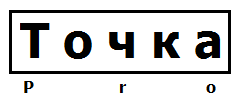 ООО «ТочкаПРО»ООО «ТочкаПРО»Адрес: г. Вологда, ул. Возрождения, 47, кв. 247ИНН 3525453077Банк Вологодское Отделение № 8638 ПАО Сбербанк  г. ВологдаБИК 041909644Р/с 40702810612000008885К/с 30101810900000000644Адрес: г. Вологда, ул. Возрождения, 47, кв. 247ИНН 3525453077Банк Вологодское Отделение № 8638 ПАО Сбербанк  г. ВологдаБИК 041909644Р/с 40702810612000008885К/с 30101810900000000644Тел. +7-911-500-68-62 ДмитрийТел. +7-911-500-68-62 ДмитрийПерчатки спилковыеПерчатки спилковыеПерчатки спилковыеНаименование, фотоОписаниеЦенаПерчатки спилковые комбинированные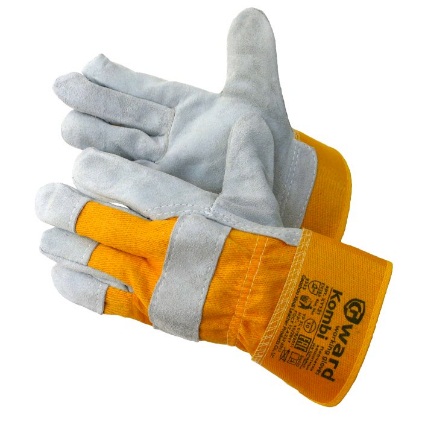 Комбинированные перчатки имеющие выгодное сочетание цены и качества. Перчатки сшиты из спилка КРС серого цвета и плотной золотистой ткани. Манжет в виде защитной краги. В данной модели перчаток использован прорезиненный манжет-крага. Толщина спилка для данной модели перчаток 1,2-1,4 мм. В наших перчатках используется только спилок высшего сорта. Мягкий, плотной, качественный, равномерно прокрашенный. Для более комфортной носки в перчатках используется подклад для ладонной части из мягкой ткани. Дополнительные накладки в районе ногтевых пластин и костяшек тыльной стороны ладони защищают эти места от травм. 120.00Спилковые перчатки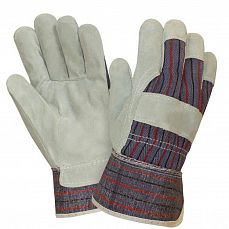 Сфера применения:для защиты работников производств, где есть высокий риск механических повреждений рук;выполнения работ в условиях интенсивных промышленных загрязнений;работы с предметами, нагретыми до высоких температур. Материал:  х/б, спилокЦвет: белый с цветными вставками.Защитные свойства: защита от механических повреждений рук, интенсивных промышленных загрязнений, высоких температур.123.00Перчатки спилковые комбинированные "Трал"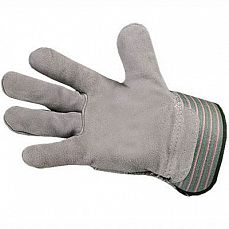 Сфера применения:Сельское хозяйство;Металлообработка;Монтажные работы;Тяжелые и грубые работы и т.д.Материал: х/б, спилокЦвет: белыйЗащитные свойства: защита от механических повреждений рук, интенсивных промышленных загрязнений, высоких температур.140.00Перчатки спилковые комбинированные усиленные "Докер"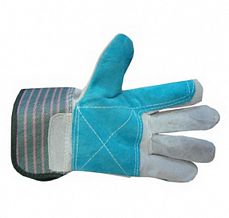 Комбинированные перчатки предназначены для защиты рук от механических воздействий и истирания. Изделие можно использовать в различных отраслях промышленности, они незаменимы при выполнении работ с грубыми поверхностями, металлом, камнем, необработанной древесиной. Материал: кожевенный спилок 0,9-1,2 ммЦвет: серый с цветными вставками.Подкладка: Ткань бязь, плотность 125 г, 100%-й хлопок.162.00Перчатки спилковые комбинированные "Русский лев"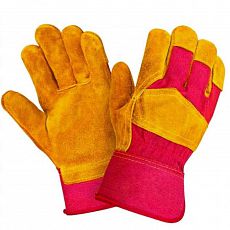 Такие спилковые перчатки характеризуются износостойкостью. Они будут защищать ваши руки на протяжении длительного времени даже при ежедневном использовании. Эта модель пропускает воздух и не дает усадки после намокания. В перчатках вам будет удобно работать с тяжелыми металлическими заготовками, деревом и многими другими материалами.180.00Перчатки цельноспилковые "Драйвер"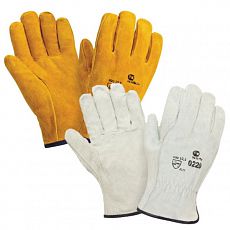 Цельноспилковые перчатки предназначены для защиты пальцев и ладоней от натирания, порезов и проколов. Подходят для следующих видов работ:в условиях низких температур (не становятся жесткими на сильном морозе);общепроизводственных, погрузочно-разгрузочных, сварочных;связанных с тяжелыми механическими нагрузками.Использовать их можно и в случаях, когда возможен контакт с вредными химическими веществами, всевозможными маслами и нефтью.194.00Перчатки Утеплен. спилковые комб. "Ангара"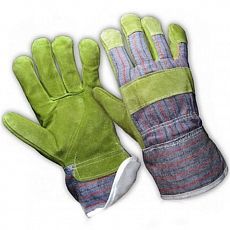  Изделие полностью гипоаллергенно, так как в нем использованы только натуральные материалы. Перчатки с применением кожевенного спилка пользуются большим спросом для защиты рук работников на предприятиях, где есть риск получения механических повреждений рук, при работах связанных с соприкосновение с производственными загрязнениями, а также при кратковременном контакте с предметами, имеющими повышенную температуру. Изделие рекомендовано во время проведения строительных работ, для работ с грубыми материалами, металлом, древесиной, камнем. Утеплитель-искусственный мех.210.00Перчатки Утепленные спилковые "Русский лев" белый мех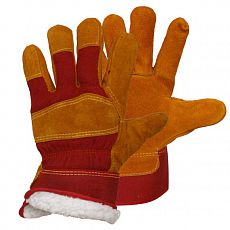 Такие спилковые перчатки характеризуются износостойкостью. Они будут защищать ваши руки на протяжении длительного времени даже при ежедневном использовании. Эта модель пропускает воздух и не дает усадки после намокания. В перчатках вам будет удобно работать с тяжелыми металлическими заготовками, деревом и многими другими материалами. Защитные свойства: защита от механических повреждений рук, интенсивных промышленных загрязнений, высоких температур.235.00Перчатки Утепленные спилковые "Русский лев" желт.мех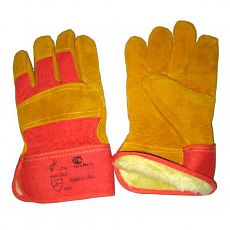 Комбинированные спилковые утепленные перчатки "Русские львы" необходимы тем, кто хочет защитить свои руки от повреждений во время работы с большой механической нагрузкой. Главные отличительные черты этой модели:великолепная прочность;отличная эластичность;искуственный мех;отменная упругость (восстанавливает свою форму после деформации практически мгновенно).250.00